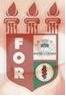 PLANILHA PARA CADASTROS DE LIVROS  BIBLIOTECA MARIA APARECIDA POURCHET CAMPOS        Classificação:   616.314                                      Código:	1893  Cutter : A524a                                                    Data: Turma 2007 Autor(s): Amorim, Bruna Cecília Lapenda                  Garcia, Priscila de Oliveira Parente Titulo: Avaliação da Eficácia de dois cremes dentais branqueadoresOrientador(a): Prof. Ms. Marcos Aurélio Vasconcelos Lima JúniorCoorientador(a): Edição:  1ª        Editora  Ed. Do Autor     Local:  Recife    Ano:  2007  Páginas:  43Notas:  TCC – 1ª Turma graduação - 2007